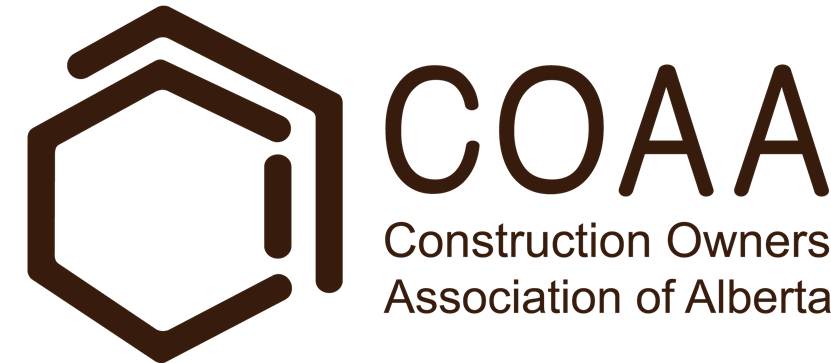 MEGA PROJECTPath of Construction: ABC Construction CompanyDocument Number: COP-WFP-TMP-16-2013-v1  Record of RevisionCopyright and Disclaimer InformationCOAA and respective logos are either registered trademarks or trademarks of Construction Owners Association of Alberta in Canada and / or other countries. All other trademarks are the property of their respective owners.© 2016 COAA. All rights reserved. PurposeThe purpose of this procedure is to outline the methodology for executing the path of construction process.  ScopeThis document contains detailed information about conducting multiple sessions that follow a process flow diagram by projects stage versus roles outlining the inputs, activities, and outputs necessary to develop a path of construction.  Responsibilities Who is responsible for the document and executing its contents; find definitions for RASCI in the definitions section.Construction Director Accountable to ensure the path of construction procedure is followed in the development of the path of construction.Construction Manager Responsible for using the path of construction procedure as a guideline for the process.  The Construction Manager will facilitate the path of construction sessions and have the appropriate level of experience to perform the path of construction activities. Constructability Coordinator Has a supporting role to the Construction Manager and the Path of construction activities.CWP Coordinator Develops and maintains CWP list and interfaces with engineering to ensure EWPs are in line with the path of constructionEngineering Manager Participates in path of construction activities as a Subject Matter Expert and to represent Engineering’s interests.Procurement Manager Participates in path of construction activities as a Subject Matter Expert.Scheduler Represents the path of construction in the project schedule in the form of CWPs.Contracts Manager Participates in path of construction activities as a Subject Matter Expert.Project Manager Participates in path of construction activities as a Subject Matter Expert.C&SU Manager Participates in path of construction activities as a Subject Matter Expert.Estimator Participates in path of construction activities as a Subject Matter Expert.Operations Manager Participates in path of construction activities as a Subject Matter Expert.DefinitionsResponsible - these people are the “doers” of the work. They must complete the task or objective or make the decision. Several people can be jointly responsible.Accountable - this person is the “owner” of the work. He or she must sign off or approve when the task, objective or decision is complete. This person must make sure that responsibilities are assigned in the matrix for all related activities. There is only one person accountable, which means that “the buck stops there.”Supporting - can provide resources or can play a supporting role in implementationConsulted - these are the people who need to give input before the work can be done and signed-off on. These people are “in the loop” and active participants.Informed - these people need to be kept “in the picture.” They need updates on progress or decision, but they do not need to be formally consulted, nor do they contribute directly to the task or decision.Facilitator – is a person or party with proven credentials to manage the proceedings of a meeting of people from different backgrounds with different agendas and direct them to arrive at consensus decisions in an effective manner, all without interjecting the facilitator’s own preferences.Construction Work Area (CWA) - A portion (square) of the plot plan that has been defined by construction as being a logical area of work. The CWA includes all of the disciplines. Construction Work Package (CWP) - An executable construction deliverable that defines in detail a specific scope of work and should include a budget and schedule that can be compared with actual performance.  The scope of work is such that it does not overlap another CWP. The CWP can be used as a scoping document for Requests for Proposal and Contracts.Engineering Work Package (EWP) - An engineering deliverable that is used to develop CWPs and that defines a scope of work to support construction in the form of drawings, procurement deliverables, specifications, and vendor support.  The EWP is released in an approved sequence that is consistent with the CWP schedule.  The scope of work is typically both by discipline and by area.Installation Work Package (IWP) - A detailed execution plan that ensures all elements necessary to complete the scope of the IWP are organized and delivered before work is started. This detailed planning enables craft persons to perform quality work in a safe, effective, and efficient manner. Generally, the scope of work associated with the IWP is small enough that it could be completed by a single-foreman team, typically in a one- or two-week time frame.WorkFace Planning (WFP) - The process of organizing and delivering all the elements necessary, before work is started, to enable craft persons to perform quality work in a safe, effective, and efficient manner.Path of Construction – is the articulation of the optimum building sequence of the physical components of a facility.Design Basis Memorandum (DBM) - A “Controlled Document” produced during the front-end engineering study phase that defines the basic design parameters for the intended project.  Generation, review, and approval of the DBM are prerequisites to AFE approval and release for development of the Engineering Design Specification (EDS).Engineering Design Specification (EDS) - The product of front-end engineering development (basic engineering) that defines all elements of project scope and is the Control Document for commencement of detail engineering and procurement activities on the project.  A companion document to the EDS is the Project Execution Plan that sets forth the program for project implementation.Detailed Engineering - The phase of engineering following EDS, after approval has been given for the project.  The DEP provides the specifications and construction drawings that detail all engineering aspects for the construction of a project.Procedure The established method of performing work; WHO does WHAT by WHEN. Procedures present a step-by-step sequenced way to do a task consistently and with maximum efficiency.Session PreparationThe Project Construction Manager is responsible for the preparation of the path of construction sessions.  He develops the path of construction agenda. The agenda must have a clearly stated objective and list of activities.  This should be based on Appendix A Path of Construction Flow Diagram, Appendix B – Inputs, Tools and Techniques, Outputs and reflect the stage of the project at the time of the meeting.  Appendix B Outputs should guide the list of activities for the session.  The time frame and scope of activities discussed during the path of construction session depends on the current project objectives. If the project’s current deliverables are for DBM or EDS purposes, then the activities discussed should only detail that phase of project development. If the current scope of the project is detailed design, it is correct to discuss detailed engineering activities. This approach avoids wasting time in discussing activities that are not relevant at the time of the path of construction meeting.The Project Construction Manager distributes Appendix D Path of Construction Input Checklist by Functional Area to the participants.  The Project Construction Manager will assemble the data for review by the meeting participants prior to the session.  This will ensure all relevant information is available and complete. He sends out the meeting agenda and data package to attendees.  In the meeting request make it clear that attendance is mandatory.  If a person is unable to attend they must send a delegate.Meeting GuidelinesConstruction Manager will facilitate the path of construction sessions according to the agenda.  Strong facilitation skills are critical to achieving path of construction outputs in the allotted time.  A path of construction Log should be set up to keep lists of needs, assumptions and parking lot issues, so they can be addressed to list information requirements or assumptions used during the path of construction development.Review cycles must be established during the path of construction session to ensure progressive elaboration and updates occur during the Front End of the project.Holiday periods should not be overlooked during the path of construction development process.Post-Meeting ActivitiesThe path of construction session provides the basis for or input to the final project modularization strategy, procurement strategy, contracting plan, heavy lift plan, plot plan, work package schedules, and estimate with project team input and buy-in.Path of construction outputs are critical inputs to participative planning sessions held by project controls to establish the project schedule.Implementation Who is responsible to ensure the document is being implemented.Reference DocumentsCWP Best Practice EWP StandardsIWP StandardsWFP Implementation ManualAppendicesAppendix A - Path of Construction Flow DiagramAppendix B – Path of Construction Inputs, Tools and Techniques, OutputsAppendix C – Path of Construction RASCI ChartAppendix D - Path of Construction Input Checklist by Functional AreaAcknowledgementsCOAA WFP Best Practices CommitteeConstruction Industry Institute Interpretation and Updating Accountable for interpretation and updating to be defined using position titles. Should be one position only.The Director, Construction Management is responsible to interpret and update this procedure.Approved by•	Name•	Title•	DepartmentNOTE: ORIGINAL SIGNED COPY TO BE RETAINED BY THE LEAD DOCUMENT CONTROLLER FOR MAJOR PROJECT.Appendix A) Path of Construction Flow Diagram(See following page[s])Appendix B) Path of Construction Inputs, Tools and Techniques, Outputs(See following page[s])Appendix C) Path of Construction RASCI Chart(See following page[s])Appendix D) Path of Construction Input Checklist by Functional Area(See following page[s])DOCUMENT VERSIONDOCUMENT VERSIONDOCUMENT VERSIONRevisionDescriptionDateRev. A Authored and Issued for Review01 JAN 13AUTHORSHIP AND APPROVALSAUTHORSHIP AND APPROVALSAUTHORSHIP AND APPROVALSAUTHORSHIP AND APPROVALSOriginated ByJ. Smith01 JAN 13Reviewed ByFirst and Last Name01 JAN 13SignatureApproved ByFirst and Last Name01 JAN 13SignatureRevisionDateRevision DescriptionOriginated ByReviewed ByApproved ByRev. A01 JAN 13Authored and Issued for ReviewJ. Smith